         PEMERINTAH KOTA KUPANG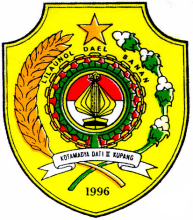          SEKRETARIAT DAERAH                JL. S.K. No. I Fax : (0380) 826755, Telp. (0380) 826522-833106      K U P A N GFORMULIR PERMOHONAN INFORMASI         PEMERINTAH KOTA KUPANG         SEKRETARIAT DAERAH                JL. S.K. No. I Fax : (0380) 826755, Telp. (0380) 826522-833106      K U P A NGLAMPIRAN VII	PERATURAN KOMISI INFORMASI	 Nomor 	: 1 Tahun 2015	Tanggal 	 : 30 April 2015	Berdasarkan Permohonan Informasi pada tanggal       	 bulan	  tahun	     dengan  nomor pendaftaran *.......................................................................................... Kami menyampaikan kepada saudara/i :Kepada 			: .......................................................................................Nama 			: .......................................................................................Alamat 			: .......................................................................................Nomor Telepon/ e-mail	: .......................................................................................Pemberitahuan sebagai berikut :Informasi dapat diberikan Informasi tidak dapat diberikan karena : **Informasi yang diminta belum dikuasaiInformasi yang diminta belum didokumentasikanPenyediaan informasi yang belum didokumentasikan dilakukan dalam jangka waktu.............Kupang, ...........................2022	                                                                                                                                PPID Utama Kota Kupang                                                                                                                                 (……………………………)Nama: ..................................................................................................Alamat:.....................................................................................................Nomor Telepon/E-mail :.....................................................................................................Alasan meminta Informasi:....................................................................................................Cara memperoleh informasi : Melihat/membaca/mendengarkan/mencatatMendapatkan salinan informasi (handcopy/softcopy)Cara mengirimkan informasi : Diambil langsung PosE-mailFaksimiliPetugas Pelayanan Informasi(..........................................)                                                Kupang,                               2022                                               (..........................................)PEMBERITAHUAN TERTULISNO  Hal-hal yang terkaitInformasi PublikKeteranganKeteranganPenguasaan InformasiL] Kantor Penghubung Provinsi NTTC] Badan Publik, yaitu....................L] Kantor Penghubung Provinsi NTTC] Badan Publik, yaitu....................Bentuk fisik yang tersedia **C] Softcopy (termasuk rekaman)Hardcopy/salinan tertulisC] Softcopy (termasuk rekaman)Hardcopy/salinan tertulisBiaya yang di butuhkan ***PenyalinanRp. ............ x (jumlah lembaran) Rp. ..........Biaya yang di butuhkan ***PengirimanRp. ............Biaya yang di butuhkan ***Lain- lainRp. ............Biaya yang di butuhkan ***JumlahRp. ............Waktu Penyediaan (Hari)(Hari)Penyelesaian penghitaman/pengepuran informasi yang dimohonkan **** (tambahkan kertas bila perlu) ....................................................................................................................................................................................................................................................................................................................................................................................................................................Penyelesaian penghitaman/pengepuran informasi yang dimohonkan **** (tambahkan kertas bila perlu) ....................................................................................................................................................................................................................................................................................................................................................................................................................................Penyelesaian penghitaman/pengepuran informasi yang dimohonkan **** (tambahkan kertas bila perlu) ....................................................................................................................................................................................................................................................................................................................................................................................................................................